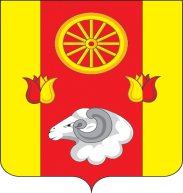 АДМИНИСТРАЦИЯ     ВАЛУЕВСКОГО  СЕЛЬСКОГО  ПОСЕЛЕНИЯ             Ремонтненского района Ростовской областиПОСТАНОВЛЕНИЕот 15.09.2021                                                     с. Валуевка                                                                       № 53О внесении изменений в Постановление Администрации Валуевского сельского поселения Ремонтненского района Ростовской области № 63 от 23.10.2018г. «Управлениемуниципальными финансами и создание условий дляэффективного управления муниципальными финансами»       В соответствии с решением Собрания депутатов Валуевского сельского поселения от 15.09.2021 № 170 О внесении изменений в решение Собрания депутатов «О бюджете Валуевского сельского поселения Ремонтненского района на 2021 год и на плановый период 2022 и 2023 годов»,  постановлением Администрации Валуевского сельского поселения от 04.04.2018 года  № 26 «Об утверждении Порядка разработки, реализации и оценки эффективности муниципальных программ Валуевского сельского поселения», и в целях корректировки объемов финансирования отдельных программных мероприятий муниципальной программы,ПОСТАНОВЛЯЮ:   1. Внести изменения в постановление Администрации Валуевского сельского поселения Ремонтненского района Ростовской области № 63 от 23.10.2018г.«Управление муниципальными финансами и создание условий для эффективного управления муниципальными финансами»следующие изменения: . Приложение №1 к постановлению Администрации Валуевского сельского поселения Ремонтненского района Ростовской области от 23.10.2018г. № 63 изложить в новой редакции согласно приложению к настоящему постановлению.Приложение № 1 к муниципальной программе  Валуевского сельского поселения  «Управление муниципальными финансами и создание условий для эффективного управления муниципальными финансами» изложить в новой редакции согласно приложению к настоящему постановлению.      2.Контроль за исполнение этого постановления оставляю за собойГлава Администрации Валуевскогосельского поселения                                                                     В.И. ГетманскийПостановление вносит:начальник сектора экономики и финансов   Приложение № 1 к постановлениюАдминистрации Валуевского сельского поселения                       23.10.2018г.  № 63МУНИЦИПАЛЬНАЯ ПРОГРАММА 
Валуевского сельского поселения «Управление муниципальными финансами 
и создание условий для эффективного управления муниципальными финансами»Паспорт
муниципальной программы Валуевского сельского поселения 
«Управление муниципальными финансами и создание условий 
для эффективного управления муниципальными финансами»Паспортподпрограммы «Долгосрочное финансовое планирование»Паспортподпрограммы «Нормативно-методическое, информационное 
обеспечение и организация бюджетного процесса»Приложение № 1к муниципальной программе Валуевского сельского поселения  «Управление муниципальными финансами и созданиеусловий для эффективного управления муниципальными финансами»СВЕДЕНИЯ 
о показателях муниципальной программы Валуевского сельского поселения «Управление муниципальными финансами 
и создание условий для эффективного управления муниципальными финансами», подпрограмм муниципальной программы и их значенияхРАСХОДЫБюджета сельского поселения на реализацию муниципальной программы Валуевского сельского поселения «Управление 
муниципальными финансами и создание условий для эффективного управления муниципальными финансами»Примечание.Список используемых сокращений:ГРБС – главный распорядитель бюджетных средств;РзПр – раздел, подраздел;ЦСР – целевая статья расходов;ВР – вид расходов.Наименование муниципальной программы–муниципальная программа Валуевского сельского поселения «Управление муниципальными финансами и создание условий для эффективного управления муниципальными финансами» (далее – Муниципальная программа)муниципальная программа Валуевского сельского поселения «Управление муниципальными финансами и создание условий для эффективного управления муниципальными финансами» (далее – Муниципальная программа)муниципальная программа Валуевского сельского поселения «Управление муниципальными финансами и создание условий для эффективного управления муниципальными финансами» (далее – Муниципальная программа)Ответственный исполнитель              муниципальной программы        –Администрация Валуевского сельского поселения,Начальник сектора экономики и финансов Администрация Валуевского сельского поселения,Начальник сектора экономики и финансов Администрация Валуевского сельского поселения,Начальник сектора экономики и финансов Соисполнители муниципальной программы–отсутствуютотсутствуютотсутствуютУчастники муниципальной программы–отсутствуютотсутствуютотсутствуютПодпрограммы муниципальной программы–1. «Долгосрочное финансовое планирование».2. «Нормативно-методическое, информационное обеспечение и организация бюджетного процесса».3. «Управление муниципальным долгом Валуевского сельского поселения».1. «Долгосрочное финансовое планирование».2. «Нормативно-методическое, информационное обеспечение и организация бюджетного процесса».3. «Управление муниципальным долгом Валуевского сельского поселения».1. «Долгосрочное финансовое планирование».2. «Нормативно-методическое, информационное обеспечение и организация бюджетного процесса».3. «Управление муниципальным долгом Валуевского сельского поселения».Программно-целевые инструменты муниципальной программы–отсутствуютотсутствуютотсутствуютЦели муниципальной программы–1. Обеспечение долгосрочной сбалансированности и устойчивости бюджета сельского поселения.2. Создание условий для эффективного управления муниципальными финансами1. Обеспечение долгосрочной сбалансированности и устойчивости бюджета сельского поселения.2. Создание условий для эффективного управления муниципальными финансами1. Обеспечение долгосрочной сбалансированности и устойчивости бюджета сельского поселения.2. Создание условий для эффективного управления муниципальными финансамиЗадачи муниципальной программы–1. Создание условий для проведения эффективной бюджетной политики.2. Совершенствование нормативного правового регулирования, методологического и информационного обеспечения бюджетного процесса.1. Создание условий для проведения эффективной бюджетной политики.2. Совершенствование нормативного правового регулирования, методологического и информационного обеспечения бюджетного процесса.1. Создание условий для проведения эффективной бюджетной политики.2. Совершенствование нормативного правового регулирования, методологического и информационного обеспечения бюджетного процесса.Целевые индикаторы и показатели муниципальной программы–1. Наличие бюджетного прогноза Валуевского сельского поселения на долгосрочный период, да/нет.2. Темп роста налоговых и неналоговых доходов бюджета Валуевского сельского поселения Верхнедонского района к уровню предыдущего года (в сопоставимых условиях), процентов.1. Наличие бюджетного прогноза Валуевского сельского поселения на долгосрочный период, да/нет.2. Темп роста налоговых и неналоговых доходов бюджета Валуевского сельского поселения Верхнедонского района к уровню предыдущего года (в сопоставимых условиях), процентов.1. Наличие бюджетного прогноза Валуевского сельского поселения на долгосрочный период, да/нет.2. Темп роста налоговых и неналоговых доходов бюджета Валуевского сельского поселения Верхнедонского района к уровню предыдущего года (в сопоставимых условиях), процентов.Этапы и сроки реализации муниципальной программы–на постоянной основе, этапы не выделяются: 
1 января 2019 г. – 31 декабря 2030 г.на постоянной основе, этапы не выделяются: 
1 января 2019 г. – 31 декабря 2030 г.на постоянной основе, этапы не выделяются: 
1 января 2019 г. – 31 декабря 2030 г.Ресурсное обеспечение муниципальной программы–объем бюджетных ассигнований на реализацию муниципальной программы из средств бюджета сельского поселения составляет 0,0  тыс. рублей;объем бюджетных ассигнований на реализацию муниципальной программы по годам составляет 50893,1 (тыс. рублей):объем бюджетных ассигнований на реализацию муниципальной программы из средств бюджета сельского поселения составляет 0,0  тыс. рублей;объем бюджетных ассигнований на реализацию муниципальной программы по годам составляет 50893,1 (тыс. рублей):объем бюджетных ассигнований на реализацию муниципальной программы из средств бюджета сельского поселения составляет 0,0  тыс. рублей;объем бюджетных ассигнований на реализацию муниципальной программы по годам составляет 50893,1 (тыс. рублей):Ресурсное обеспечение муниципальной программы–годвсегоБюджетсельского поселенияРесурсное обеспечение муниципальной программы–2019 4706,7 4706,7Ресурсное обеспечение муниципальной программы–2020                   4816,3           4816,3Ресурсное обеспечение муниципальной программы–20214716,24716,2Ресурсное обеспечение муниципальной программы–20224653,94653,9Ресурсное обеспечение муниципальной программы–20234000,04000,0Ресурсное обеспечение муниципальной программы–20244000,04000,0Ресурсное обеспечение муниципальной программы–20254000,04000,0Ресурсное обеспечение муниципальной программы–20264000,04000,0Ресурсное обеспечение муниципальной программы–20274000,04000,0Ресурсное обеспечение муниципальной программы–20284000,04000,0Ресурсное обеспечение муниципальной программы–20294000,04000,0Ресурсное обеспечение муниципальной программы–20304000,04000,0Ожидаемые результаты реализации муниципальной программы–Создание стабильных финансовых условий для повышения уровня и качества жизни населения Валуевского сельского поселения.2. Сбалансированность бюджета сельского поселения и отсутствие просроченной кредиторской задолженности.Создание стабильных финансовых условий для повышения уровня и качества жизни населения Валуевского сельского поселения.2. Сбалансированность бюджета сельского поселения и отсутствие просроченной кредиторской задолженности.Создание стабильных финансовых условий для повышения уровня и качества жизни населения Валуевского сельского поселения.2. Сбалансированность бюджета сельского поселения и отсутствие просроченной кредиторской задолженности.Наименование подпрограммы–подпрограмма 1 «Долгосрочное финансовое планирование»подпрограмма 1 «Долгосрочное финансовое планирование»подпрограмма 1 «Долгосрочное финансовое планирование»Ответственный исполнитель подпрограммы–Начальник сектора экономики и финансов – Мурадов А.О.Начальник сектора экономики и финансов – Мурадов А.О.Начальник сектора экономики и финансов – Мурадов А.О.Участники подпрограммы–отсутствуютотсутствуютотсутствуютПрограммно-целевые инструменты подпрограммы–отсутствуютотсутствуютотсутствуютЦели подпрограммы–обеспечение долгосрочной сбалансированности и устойчивости бюджета сельского поселенияобеспечение долгосрочной сбалансированности и устойчивости бюджета сельского поселенияобеспечение долгосрочной сбалансированности и устойчивости бюджета сельского поселенияЗадачи подпрограммы–1. Проведение эффективной налоговой политики и политики в области доходов.2. Формирование расходных обязательств с учетом их оптимизации и повышения эффективности1. Проведение эффективной налоговой политики и политики в области доходов.2. Формирование расходных обязательств с учетом их оптимизации и повышения эффективности1. Проведение эффективной налоговой политики и политики в области доходов.2. Формирование расходных обязательств с учетом их оптимизации и повышения эффективностиЦелевые индикаторы и показатели подпрограммы–1. Объем налоговых доходов бюджета сельского поселения, тыс. рублей.2. Доля расходов бюджета сельского поселения, формируемых в рамках муниципальных программ Валуевского сельского поселения, в общем объеме расходов бюджета сельского поселения, процентов1. Объем налоговых доходов бюджета сельского поселения, тыс. рублей.2. Доля расходов бюджета сельского поселения, формируемых в рамках муниципальных программ Валуевского сельского поселения, в общем объеме расходов бюджета сельского поселения, процентов1. Объем налоговых доходов бюджета сельского поселения, тыс. рублей.2. Доля расходов бюджета сельского поселения, формируемых в рамках муниципальных программ Валуевского сельского поселения, в общем объеме расходов бюджета сельского поселения, процентовЭтапы и сроки реализации подпрограммы–на постоянной основе, этапы не выделяются: 
1 января 2019 г. – 31 декабря 2030 г.на постоянной основе, этапы не выделяются: 
1 января 2019 г. – 31 декабря 2030 г.на постоянной основе, этапы не выделяются: 
1 января 2019 г. – 31 декабря 2030 г.Ресурсное обеспечение подпрограммы–объем бюджетных ассигнований на реализацию подпрограммы из средств бюджета сельского поселения составляет 50893,1 тыс. рублей;объем бюджетных ассигнований на реализацию подпрограммы по годам составляет (тыс. рублей):объем бюджетных ассигнований на реализацию подпрограммы из средств бюджета сельского поселения составляет 50893,1 тыс. рублей;объем бюджетных ассигнований на реализацию подпрограммы по годам составляет (тыс. рублей):объем бюджетных ассигнований на реализацию подпрограммы из средств бюджета сельского поселения составляет 50893,1 тыс. рублей;объем бюджетных ассигнований на реализацию подпрограммы по годам составляет (тыс. рублей):Ресурсное обеспечение подпрограммы–годвсегоБюджет сельского поселенияРесурсное обеспечение подпрограммы–20190,00,0Ресурсное обеспечение подпрограммы–20200,00,0Ресурсное обеспечение подпрограммы–20210,00,0Ресурсное обеспечение подпрограммы–20220,00,0Ресурсное обеспечение подпрограммы–20230,00,0Ресурсное обеспечение подпрограммы–20240,00,0Ресурсное обеспечение подпрограммы–20250,00,0Ресурсное обеспечение подпрограммы–20260,00,0Ресурсное обеспечение подпрограммы–20270,00,0Ресурсное обеспечение подпрограммы–20280,00,0Ресурсное обеспечение подпрограммы–20290,00,0Ресурсное обеспечение подпрограммы–20300,00,0Ожидаемые результаты реализации подпрограммы–1. Формирование бюджета сельского поселения в рамках и с учетом долгосрочного прогноза параметров бюджетной системы Валуевского сельского поселения.2. Повышение обоснованности, эффективности и прозрачности бюджетных расходов1. Формирование бюджета сельского поселения в рамках и с учетом долгосрочного прогноза параметров бюджетной системы Валуевского сельского поселения.2. Повышение обоснованности, эффективности и прозрачности бюджетных расходов1. Формирование бюджета сельского поселения в рамках и с учетом долгосрочного прогноза параметров бюджетной системы Валуевского сельского поселения.2. Повышение обоснованности, эффективности и прозрачности бюджетных расходовНаименование подпрограммы–подпрограмма 2 «Нормативно-методическое, информационное обеспечение и организация бюджетного процесса»подпрограмма 2 «Нормативно-методическое, информационное обеспечение и организация бюджетного процесса»подпрограмма 2 «Нормативно-методическое, информационное обеспечение и организация бюджетного процесса»Ответственный исполнитель подпрограммы–Начальник сектора экономики и финансов – Мурадов А.О.Начальник сектора экономики и финансов – Мурадов А.О.Начальник сектора экономики и финансов – Мурадов А.О.Участники подпрограммы–отсутствуютотсутствуютотсутствуютПрограммно-целевые инструменты подпрограммы–отсутствуютотсутствуютотсутствуютЦели подпрограммы–Осуществление нормативного правового регулирования, методологического и информационного обеспечения бюджетного процесса, своевременной и качественной подготовки проекта решения Собрания депутатов Валуевского сельского поселения о бюджете сельского поселения, организации исполнения бюджета сельского поселения, формирования бюджетной отчетностиОсуществление нормативного правового регулирования, методологического и информационного обеспечения бюджетного процесса, своевременной и качественной подготовки проекта решения Собрания депутатов Валуевского сельского поселения о бюджете сельского поселения, организации исполнения бюджета сельского поселения, формирования бюджетной отчетностиОсуществление нормативного правового регулирования, методологического и информационного обеспечения бюджетного процесса, своевременной и качественной подготовки проекта решения Собрания депутатов Валуевского сельского поселения о бюджете сельского поселения, организации исполнения бюджета сельского поселения, формирования бюджетной отчетностиЗадачи подпрограммы–1. Совершенствование законодательства Ростовской области и иных нормативных правовых актов, регулирующих бюджетные правоотношения.2. Совершенствование составления и организации исполнения бюджета сельского поселения.3. Осуществление полномочий по внутреннему муниципальному финансовому контролю в сфере бюджетных правоотношений и по контролю в отношении закупок для обеспечения муниципальных нужд Валуевского сельского поселения в рамках полномочий, закрепленных за органами внутреннего муниципального финансового контроля о контрактной системе в сфере закупок.1. Совершенствование законодательства Ростовской области и иных нормативных правовых актов, регулирующих бюджетные правоотношения.2. Совершенствование составления и организации исполнения бюджета сельского поселения.3. Осуществление полномочий по внутреннему муниципальному финансовому контролю в сфере бюджетных правоотношений и по контролю в отношении закупок для обеспечения муниципальных нужд Валуевского сельского поселения в рамках полномочий, закрепленных за органами внутреннего муниципального финансового контроля о контрактной системе в сфере закупок.1. Совершенствование законодательства Ростовской области и иных нормативных правовых актов, регулирующих бюджетные правоотношения.2. Совершенствование составления и организации исполнения бюджета сельского поселения.3. Осуществление полномочий по внутреннему муниципальному финансовому контролю в сфере бюджетных правоотношений и по контролю в отношении закупок для обеспечения муниципальных нужд Валуевского сельского поселения в рамках полномочий, закрепленных за органами внутреннего муниципального финансового контроля о контрактной системе в сфере закупок.Целевые индикаторы и показатели подпрограммы–1. Исполнение расходных обязательств бюджета сельского поселения, процентов.2. Соотношение количества проверок, по результатам которых приняты меры, и количества проверок, 
по результатам которых выявлены нарушения бюджетного законодательства Российской Федерации 
и законодательства Российской Федерации о контрактной системе в сфере закупок, процентов.1. Исполнение расходных обязательств бюджета сельского поселения, процентов.2. Соотношение количества проверок, по результатам которых приняты меры, и количества проверок, 
по результатам которых выявлены нарушения бюджетного законодательства Российской Федерации 
и законодательства Российской Федерации о контрактной системе в сфере закупок, процентов.1. Исполнение расходных обязательств бюджета сельского поселения, процентов.2. Соотношение количества проверок, по результатам которых приняты меры, и количества проверок, 
по результатам которых выявлены нарушения бюджетного законодательства Российской Федерации 
и законодательства Российской Федерации о контрактной системе в сфере закупок, процентов.Этапы и сроки реализации подпрограммы–на постоянной основе, этапы не выделяются: 
1 января 2019 г. – 31 декабря 2030 г.на постоянной основе, этапы не выделяются: 
1 января 2019 г. – 31 декабря 2030 г.на постоянной основе, этапы не выделяются: 
1 января 2019 г. – 31 декабря 2030 г.Ресурсное обеспечение подпрограммы–объем бюджетных ассигнований на реализацию подпрограммы из средств бюджета сельского поселения составляет 50893,1 тыс. рублей;объем бюджетных ассигнований на реализацию подпрограммы по годам составляет (тыс. рублей):объем бюджетных ассигнований на реализацию подпрограммы из средств бюджета сельского поселения составляет 50893,1 тыс. рублей;объем бюджетных ассигнований на реализацию подпрограммы по годам составляет (тыс. рублей):объем бюджетных ассигнований на реализацию подпрограммы из средств бюджета сельского поселения составляет 50893,1 тыс. рублей;объем бюджетных ассигнований на реализацию подпрограммы по годам составляет (тыс. рублей):Ресурсное обеспечение подпрограммы–годвсегоБюджет сельского поселенияРесурсное обеспечение подпрограммы–2019 4706,74706,7Ресурсное обеспечение подпрограммы–2020            4816,3                      4816,3Ресурсное обеспечение подпрограммы–20214716,24716,2Ресурсное обеспечение подпрограммы–20224653,94653,9Ресурсное обеспечение подпрограммы–20234000,04000,0Ресурсное обеспечение подпрограммы–20244000,04000,0Ресурсное обеспечение подпрограммы–20254000,04000,0Ресурсное обеспечение подпрограммы–20264000,04000,0Ресурсное обеспечение подпрограммы–20274000,04000,0Ресурсное обеспечение подпрограммы–20284000,04000,0Ресурсное обеспечение подпрограммы–20294000,04000,0Ресурсное обеспечение подпрограммы–20304000,04000,0Ожидаемые результаты реализации подпрограммы1. Разработка в установленные сроки и соответствующих требованиям бюджетного законодательства проектов решений о бюджете сельского поселения и об отчете об исполнении бюджета сельского поселения.2. Качественная организация исполнения бюджета сельского поселения.3. Пресечение нарушений в финансово-бюджетной сфере, законодательства Российской Федерации о контрактной системе в сфере закупок и принятие мер по недопущению их в дальнейшем1. Разработка в установленные сроки и соответствующих требованиям бюджетного законодательства проектов решений о бюджете сельского поселения и об отчете об исполнении бюджета сельского поселения.2. Качественная организация исполнения бюджета сельского поселения.3. Пресечение нарушений в финансово-бюджетной сфере, законодательства Российской Федерации о контрактной системе в сфере закупок и принятие мер по недопущению их в дальнейшем1. Разработка в установленные сроки и соответствующих требованиям бюджетного законодательства проектов решений о бюджете сельского поселения и об отчете об исполнении бюджета сельского поселения.2. Качественная организация исполнения бюджета сельского поселения.3. Пресечение нарушений в финансово-бюджетной сфере, законодательства Российской Федерации о контрактной системе в сфере закупок и принятие мер по недопущению их в дальнейшем№п/пНомер и наименование показателя Вид показателяЕдиница измеренияЗначения показателейЗначения показателейЗначения показателейЗначения показателейЗначения показателейЗначения показателейЗначения показателейЗначения показателей№п/пНомер и наименование показателя Вид показателяЕдиница измерения20172018201920202021202220232024123456789101112Муниципальная программа «Управление муниципальными финансами и создание условий для эффективного управления муниципальными финансами»Муниципальная программа «Управление муниципальными финансами и создание условий для эффективного управления муниципальными финансами»Муниципальная программа «Управление муниципальными финансами и создание условий для эффективного управления муниципальными финансами»Муниципальная программа «Управление муниципальными финансами и создание условий для эффективного управления муниципальными финансами»Муниципальная программа «Управление муниципальными финансами и создание условий для эффективного управления муниципальными финансами»Муниципальная программа «Управление муниципальными финансами и создание условий для эффективного управления муниципальными финансами»Муниципальная программа «Управление муниципальными финансами и создание условий для эффективного управления муниципальными финансами»Муниципальная программа «Управление муниципальными финансами и создание условий для эффективного управления муниципальными финансами»Муниципальная программа «Управление муниципальными финансами и создание условий для эффективного управления муниципальными финансами»Муниципальная программа «Управление муниципальными финансами и создание условий для эффективного управления муниципальными финансами»Муниципальная программа «Управление муниципальными финансами и создание условий для эффективного управления муниципальными финансами»Муниципальная программа «Управление муниципальными финансами и создание условий для эффективного управления муниципальными финансами»1.Показатель 1. Наличие бюджетного прогноза Валуевского сельского поселения на долгосрочный периодведомст-венныйда/нетдададададададада2.Показатель 2. Темп роста налоговых и неналоговых доходов консолидированного  бюджета сельского поселения к уровню предыдущего года (в сопоставимых  условиях)ведомст-венныйпроцентов--100,1100,2100,3100,4100,5100,6Подпрограмма 1 «Долгосрочное финансовое планирование»Подпрограмма 1 «Долгосрочное финансовое планирование»Подпрограмма 1 «Долгосрочное финансовое планирование»Подпрограмма 1 «Долгосрочное финансовое планирование»Подпрограмма 1 «Долгосрочное финансовое планирование»Подпрограмма 1 «Долгосрочное финансовое планирование»Подпрограмма 1 «Долгосрочное финансовое планирование»Подпрограмма 1 «Долгосрочное финансовое планирование»Подпрограмма 1 «Долгосрочное финансовое планирование»Подпрограмма 1 «Долгосрочное финансовое планирование»Подпрограмма 1 «Долгосрочное финансовое планирование»Подпрограмма 1 «Долгосрочное финансовое планирование»3.Показатель 1.1. Объем налоговых доходов консолидированного бюджета сельского поселенияведомст-венныйтыс. рублей--3265,33277,63281,03284,23287,43290,74.Показатель 1.2. Доля расходов бюджета сельского поселения, формируемых в рамках муниципальных программ Валуевского сельского поселения, в общем объеме расходов бюджета сельского поселенияведомст-венныйпроцентов41,547,447,747,948,048,148,548,7Подпрограмма 2 «Нормативно-методическое, информационное обеспечение и организация бюджетного процесса»Подпрограмма 2 «Нормативно-методическое, информационное обеспечение и организация бюджетного процесса»Подпрограмма 2 «Нормативно-методическое, информационное обеспечение и организация бюджетного процесса»Подпрограмма 2 «Нормативно-методическое, информационное обеспечение и организация бюджетного процесса»Подпрограмма 2 «Нормативно-методическое, информационное обеспечение и организация бюджетного процесса»Подпрограмма 2 «Нормативно-методическое, информационное обеспечение и организация бюджетного процесса»Подпрограмма 2 «Нормативно-методическое, информационное обеспечение и организация бюджетного процесса»Подпрограмма 2 «Нормативно-методическое, информационное обеспечение и организация бюджетного процесса»Подпрограмма 2 «Нормативно-методическое, информационное обеспечение и организация бюджетного процесса»Подпрограмма 2 «Нормативно-методическое, информационное обеспечение и организация бюджетного процесса»Подпрограмма 2 «Нормативно-методическое, информационное обеспечение и организация бюджетного процесса»Подпрограмма 2 «Нормативно-методическое, информационное обеспечение и организация бюджетного процесса»5.Показатель 2.1. Исполнение расходных обязательств бюджета сельского поселенияведомст-венныйпроцентов97,795,095,095,095,095,095,095,06.Показатель 2.2. Соотношение количества проверок, по результатам которых приняты меры по устранению нарушений, и количества проверок, по результатам которых выявлены нарушения в финансово-бюджетной сфере и законодательства Российской Федерации о контрактной системе в сфере закупокведомст-венныйпроцентов-100,0100,0100,0100,0100,0100,0100,07.Показатель 2.3Организация планирования и исполнения расходов бюджета сельского поселенияведомст-венныйпроцентов-100,0100,0100,0100,0100,0100,0100,08.Показатель 2.4Организация и осуществление внутреннего муниципального финансового контроля за соблюдением бюджетного законодательства Российской Федерации, контроля заведомст-венныйпроцентов-100,0100,0100,0100,0100,0100,0100,0Подпрограмма 3 «Управление муниципальным долгом Валуевского сельского поселения»Подпрограмма 3 «Управление муниципальным долгом Валуевского сельского поселения»Подпрограмма 3 «Управление муниципальным долгом Валуевского сельского поселения»Подпрограмма 3 «Управление муниципальным долгом Валуевского сельского поселения»Подпрограмма 3 «Управление муниципальным долгом Валуевского сельского поселения»Подпрограмма 3 «Управление муниципальным долгом Валуевского сельского поселения»Подпрограмма 3 «Управление муниципальным долгом Валуевского сельского поселения»Подпрограмма 3 «Управление муниципальным долгом Валуевского сельского поселения»Подпрограмма 3 «Управление муниципальным долгом Валуевского сельского поселения»Подпрограмма 3 «Управление муниципальным долгом Валуевского сельского поселения»Подпрограмма 3 «Управление муниципальным долгом Валуевского сельского поселения»Подпрограмма 3 «Управление муниципальным долгом Валуевского сельского поселения»9.Показатель 3 «Достижение экономически обоснованного объема муниципального долга Валуевского сельского поселения»ведомст-венныйпроцентов0000000010.Показатель 3.1. Доля расходов на обслуживание муниципального долга Валуевского сельского поселения в объеме расходов бюджета сельского поселения, за исключением объема расходов, которые осуществляются за счет субвенций, предоставляемых из бюджетов бюджетной системы Российской Федерацииведомст-венныйпроцентов00000000Номер и наименование подпрограммы, основного мероприятияподпрограммыОтветственный исполнитель, соисполнители, участникиКод бюджетной классификации расходов Код бюджетной классификации расходов Код бюджетной классификации расходов Код бюджетной классификации расходов Объем расходов, всего (тыс. рублей)В том числе по годам реализации муниципальной программыВ том числе по годам реализации муниципальной программыВ том числе по годам реализации муниципальной программыВ том числе по годам реализации муниципальной программыВ том числе по годам реализации муниципальной программыВ том числе по годам реализации муниципальной программыВ том числе по годам реализации муниципальной программыВ том числе по годам реализации муниципальной программыВ том числе по годам реализации муниципальной программыВ том числе по годам реализации муниципальной программыВ том числе по годам реализации муниципальной программыВ том числе по годам реализации муниципальной программыНомер и наименование подпрограммы, основного мероприятияподпрограммыОтветственный исполнитель, соисполнители, участникиГРБСРзПрЦСРВРОбъем расходов, всего (тыс. рублей)20192020 2021 2022 20232024 20252026202720282029203012345678910111213141516171819Муниципальная программа «Управление муниципальными финансами и создание условий для эффективного управления муниципальными финансами»всегов том числе: ––––50893,14706,74816,34716,24653,94000,04000,04000,04000,04000,04000,04000,04000,0Муниципальная программа «Управление муниципальными финансами и создание условий для эффективного управления муниципальными финансами»Администрация Валуевского сельского поселения951–––50893,14706,74816,34716,24653,94000,04000,04000,04000,04000,04000,04000,04000,0Подпрограмма 1 «Долгосрочное финансовое планирование»Администрация Валуевского сельского поселения951––––––––––––––––Основное мероприятие 1.1.Реализация мероприятий по росту доходного потенциала  Валуевского сельского поселенияАдминистрация Валуевского сельского поселения951––––––––––––––––Основное мероприятие 1.2.Проведение оценки эффективности налоговых льгот (пониженных ставок по налогам), установленных нормативно-правовыми актами Валуевского сельскогопосеенияАдминистрация Валуевского сельского поселения951––––––––––––––––Основное мероприятие 1.3.Формирование расходов бюджета сельского поселения в соответствии с муниципальными программамиАдминистрация Валуевского сельского поселения951––––––––––––––––Подпрограмма 2 «Нормативно-методическое, информационное обеспечение и организация бюджетного процесса»Администрация Валуевского сельского поселения951–––50893,14706,74816,34716,24653,94000,04000,04000,04000,04000,04000,04000,04000,0Основное мероприятие 2.1.Разработка и совершенство-вание нормативного правового регулирования по организации бюджетного процессаАдминистрация Валуевского сельского поселения951–––50893,14706,74816,34716,24653,94000,04000,04000,04000,04000,04000,04000,04000,0Основное мероприятие 2.2.Организация планирования и исполнения расходов бюджета сельского поселенияАдминистрация Валуевского сельского поселения951––––––––––––––––Основное мероприятие 2.3.Организация и осуществление внутреннего муниципального финансового контроля за соблюдением бюджетного законодательства Российской Федерации, контроля за соблюдением законодательства Российской Федерации о контрактной системе в сфере закупок получателями средств бюджета сельского поселенияАдминистрация Валуевского сельского поселения951––––––––––––––––Подпрограмма 3 «Управление муниципальным долгом Валуевского сельского поселения»Администрация Валуевского сельского поселения951––––––––––––––––Основное мероприятие 3.1.Обеспечение проведения единой политики муниципальных заимствований Валуевского сельского поселения, управления муниципальным долгом Валуевского сельского поселения в соответствии с Бюджетным кодексом Российской Федерацииминистерство финансов Ростовской области804––––––––––––––––Основное мероприятие 3.2. Планирование бюджетных ассигнований на обслуживание муниципального долга Валуевского сельского поселенияАдминистрация Валуевского сельского поселения951––––––––––––––––